§3496.  Administration and enforcement; rulemakingThe Department of Environmental Protection shall administer and enforce this chapter with respect to the decommissioning of solar energy developments for which it is the environmental permitting entity, subject to the same powers and authorities granted to it pursuant to Title 38, chapter 2, which may include, but are not limited to, the adoption of rules and the establishment of reasonable fees.  The Maine Land Use Planning Commission shall administer and enforce this chapter with respect to the decommissioning of solar energy developments for which it is the environmental permitting entity, subject to the same powers and authorities granted to it pursuant to Title 12, chapter 206‑A, which may include, but are not limited to, the adoption of rules and the establishment of reasonable fees.  [PL 2023, c. 215, §1 (AMD).]Rules adopted by the Department of Environmental Protection or by the Maine Land Use Planning Commission pursuant to this section are routine technical rules as defined in Title 5, chapter 375, subchapter 2‑A.  [PL 2021, c. 151, §1 (NEW).]SECTION HISTORYPL 2021, c. 151, §1 (NEW). PL 2023, c. 215, §1 (AMD). The State of Maine claims a copyright in its codified statutes. If you intend to republish this material, we require that you include the following disclaimer in your publication:All copyrights and other rights to statutory text are reserved by the State of Maine. The text included in this publication reflects changes made through the First Regular and First Special Session of the 131st Maine Legislature and is current through November 1. 2023
                    . The text is subject to change without notice. It is a version that has not been officially certified by the Secretary of State. Refer to the Maine Revised Statutes Annotated and supplements for certified text.
                The Office of the Revisor of Statutes also requests that you send us one copy of any statutory publication you may produce. Our goal is not to restrict publishing activity, but to keep track of who is publishing what, to identify any needless duplication and to preserve the State's copyright rights.PLEASE NOTE: The Revisor's Office cannot perform research for or provide legal advice or interpretation of Maine law to the public. If you need legal assistance, please contact a qualified attorney.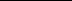 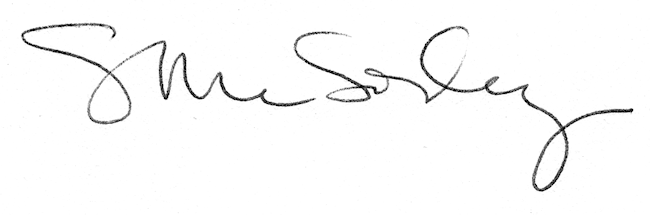 